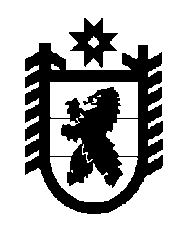 Российская Федерация Республика Карелия    РАСПОРЯЖЕНИЕГЛАВЫ РЕСПУБЛИКИ КАРЕЛИЯВнести в распоряжение Главы Республики Карелия от 13 мая 2014 года № 153-р (Собрание законодательства Республики Карелия, 2014, № 5, ст. 760) следующие изменения:пункт 6 признать утратившим силу;в пунктах 4.1, 4.5-4.7 Плана мероприятий по противодействию коррупции на территории Республики Карелия на 2014-2016 годы, утвержденного указанным распоряжением, слова «Министерство экономического развития Республики Карелия» заменить словами «Государственный контрольный комитет Республики Карелия».            Глава Республики  Карелия                                                             А.П. Худилайненг. Петрозаводск25 июня  2015 года № 197-р